Повторительно-обобщающий урок по истории и обществознанию: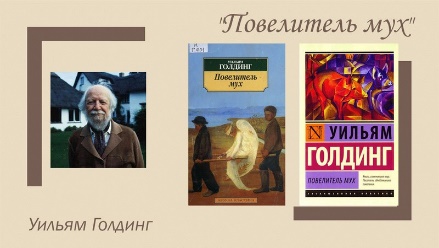 Тема: Политические режимы – тоталитарный и демократический, гражданское общество (в  свете идей У. Голдинга)Повторительно-обобщающий урок по истории и обществознанию:Тема: Политические режимы – тоталитарный и демократический, гражданское общество (в  свете идей У. Голдинга)Повторительно-обобщающий урок по истории и обществознанию:Тема: Политические режимы – тоталитарный и демократический, гражданское общество (в  свете идей У. Голдинга)Повторительно-обобщающий урок по истории и обществознанию:Тема: Политические режимы – тоталитарный и демократический, гражданское общество (в  свете идей У. Голдинга)Цель урокаОбобщение знаний, полученных обучающимися на уроках истории и обществознания по теме политических режимов.Обобщение знаний, полученных обучающимися на уроках истории и обществознания по теме политических режимов.Обобщение знаний, полученных обучающимися на уроках истории и обществознания по теме политических режимов.Задачи урокаЛичностные результаты –  расширение списка литературы для чтения и формирование умения применять полученные знания для анализа практики;Личностные результаты –  расширение списка литературы для чтения и формирование умения применять полученные знания для анализа практики;Личностные результаты –  расширение списка литературы для чтения и формирование умения применять полученные знания для анализа практики;Задачи урокаМетапредметные результаты – аналитический подход к изученным темам по теме;Метапредметные результаты – аналитический подход к изученным темам по теме;Метапредметные результаты – аналитический подход к изученным темам по теме;Задачи урокаПредметные результаты – работа над понятиями: личность, масса, гражданское общество.Предметные результаты – работа над понятиями: личность, масса, гражданское общество.Предметные результаты – работа над понятиями: личность, масса, гражданское общество.Оборудо-вание Урок 25 «Коренные изменения в духовной жизни советского общества» по учебнику А.А. Данилов, Л.Г. Косулина, М.Ю. Брандт «История России XX - начало XXI в. 9 класс» - М: Просвещение.Урок 3. «Политический режим»; Урок 5 «Гражданское общество» Урок 18 «Основы конституционного строя РФ» по обществознанию.по учебнику «Обществознание»: учебник для 9 классов общеобразовательных учреждений /Л. Н. Боголюбов, А.И. Матвеев и др.; под ред. Л.Н. Боголюбова, А.И. Матвеева. М.: Просвещение, 2010.У. Голдинг. Повелитель мух. Урок 25 «Коренные изменения в духовной жизни советского общества» по учебнику А.А. Данилов, Л.Г. Косулина, М.Ю. Брандт «История России XX - начало XXI в. 9 класс» - М: Просвещение.Урок 3. «Политический режим»; Урок 5 «Гражданское общество» Урок 18 «Основы конституционного строя РФ» по обществознанию.по учебнику «Обществознание»: учебник для 9 классов общеобразовательных учреждений /Л. Н. Боголюбов, А.И. Матвеев и др.; под ред. Л.Н. Боголюбова, А.И. Матвеева. М.: Просвещение, 2010.У. Голдинг. Повелитель мух. Урок 25 «Коренные изменения в духовной жизни советского общества» по учебнику А.А. Данилов, Л.Г. Косулина, М.Ю. Брандт «История России XX - начало XXI в. 9 класс» - М: Просвещение.Урок 3. «Политический режим»; Урок 5 «Гражданское общество» Урок 18 «Основы конституционного строя РФ» по обществознанию.по учебнику «Обществознание»: учебник для 9 классов общеобразовательных учреждений /Л. Н. Боголюбов, А.И. Матвеев и др.; под ред. Л.Н. Боголюбова, А.И. Матвеева. М.: Просвещение, 2010.У. Голдинг. Повелитель мух. Этапы Деятельность учителяДеятельность учениковОборудо-вание План:Два пути – два выбора человечества ХХ века. Почему большинство пошло за Джеком? Какой путь он предложил? Почему Ральф остался только с Хрюшей? Почему другие их не поддержали. Опишите основные свойства характера Ральфа, которые помогли ему остаться личностью. Демократия на острове. Рог как символ демократии, обязанности каждого.Хрюша – образ технократа, который слепнет перед дикостью человеческой природы.Образы Джека (староста церковного хора – охотник) и Роджера из команды Джека. Почему Роджер стал убийцей Хрюши?Образ Саймона из хора. Почему Саймон похоронил лётчика и о чём разговаривал с «повелителем мух»?Причины колебания Сэм-и-Эрика. Образ братьев – образ выбора. Объясните их выбор.Что означают длинные волосы и раскрашенные лица?Почему Персиваль Уимз Медисон всегда помнил, как его зовут, но потом эта магическая формула пропала из памяти?Образ острова – образ рая на земле (фрукты, тепло, море, остров, нет взрослых). Повесть Р. Баллантайна «Коралловый остров» - основа воспитания английских джентльменов. Почему остров не приводит к райской жизни (фрукты – расстройство желудка, шторм, огонь – ссорит героев, сжигает остров, море поглотило Саймона и Хрюшу, розовый гранит коралла окрашивается кровью Хрюши, прекрасная природа таит зверя).План:Два пути – два выбора человечества ХХ века. Почему большинство пошло за Джеком? Какой путь он предложил? Почему Ральф остался только с Хрюшей? Почему другие их не поддержали. Опишите основные свойства характера Ральфа, которые помогли ему остаться личностью. Демократия на острове. Рог как символ демократии, обязанности каждого.Хрюша – образ технократа, который слепнет перед дикостью человеческой природы.Образы Джека (староста церковного хора – охотник) и Роджера из команды Джека. Почему Роджер стал убийцей Хрюши?Образ Саймона из хора. Почему Саймон похоронил лётчика и о чём разговаривал с «повелителем мух»?Причины колебания Сэм-и-Эрика. Образ братьев – образ выбора. Объясните их выбор.Что означают длинные волосы и раскрашенные лица?Почему Персиваль Уимз Медисон всегда помнил, как его зовут, но потом эта магическая формула пропала из памяти?Образ острова – образ рая на земле (фрукты, тепло, море, остров, нет взрослых). Повесть Р. Баллантайна «Коралловый остров» - основа воспитания английских джентльменов. Почему остров не приводит к райской жизни (фрукты – расстройство желудка, шторм, огонь – ссорит героев, сжигает остров, море поглотило Саймона и Хрюшу, розовый гранит коралла окрашивается кровью Хрюши, прекрасная природа таит зверя).План:Два пути – два выбора человечества ХХ века. Почему большинство пошло за Джеком? Какой путь он предложил? Почему Ральф остался только с Хрюшей? Почему другие их не поддержали. Опишите основные свойства характера Ральфа, которые помогли ему остаться личностью. Демократия на острове. Рог как символ демократии, обязанности каждого.Хрюша – образ технократа, который слепнет перед дикостью человеческой природы.Образы Джека (староста церковного хора – охотник) и Роджера из команды Джека. Почему Роджер стал убийцей Хрюши?Образ Саймона из хора. Почему Саймон похоронил лётчика и о чём разговаривал с «повелителем мух»?Причины колебания Сэм-и-Эрика. Образ братьев – образ выбора. Объясните их выбор.Что означают длинные волосы и раскрашенные лица?Почему Персиваль Уимз Медисон всегда помнил, как его зовут, но потом эта магическая формула пропала из памяти?Образ острова – образ рая на земле (фрукты, тепло, море, остров, нет взрослых). Повесть Р. Баллантайна «Коралловый остров» - основа воспитания английских джентльменов. Почему остров не приводит к райской жизни (фрукты – расстройство желудка, шторм, огонь – ссорит героев, сжигает остров, море поглотило Саймона и Хрюшу, розовый гранит коралла окрашивается кровью Хрюши, прекрасная природа таит зверя).План:Два пути – два выбора человечества ХХ века. Почему большинство пошло за Джеком? Какой путь он предложил? Почему Ральф остался только с Хрюшей? Почему другие их не поддержали. Опишите основные свойства характера Ральфа, которые помогли ему остаться личностью. Демократия на острове. Рог как символ демократии, обязанности каждого.Хрюша – образ технократа, который слепнет перед дикостью человеческой природы.Образы Джека (староста церковного хора – охотник) и Роджера из команды Джека. Почему Роджер стал убийцей Хрюши?Образ Саймона из хора. Почему Саймон похоронил лётчика и о чём разговаривал с «повелителем мух»?Причины колебания Сэм-и-Эрика. Образ братьев – образ выбора. Объясните их выбор.Что означают длинные волосы и раскрашенные лица?Почему Персиваль Уимз Медисон всегда помнил, как его зовут, но потом эта магическая формула пропала из памяти?Образ острова – образ рая на земле (фрукты, тепло, море, остров, нет взрослых). Повесть Р. Баллантайна «Коралловый остров» - основа воспитания английских джентльменов. Почему остров не приводит к райской жизни (фрукты – расстройство желудка, шторм, огонь – ссорит героев, сжигает остров, море поглотило Саймона и Хрюшу, розовый гранит коралла окрашивается кровью Хрюши, прекрасная природа таит зверя).I этапФормулировка проблемыФормулировка проблемыФормулировка проблемыДжек и Ральф – два политических режима ХХ века.Почему большинство пошло за Джеком? Какой путь он предложил? Что предложил Ральф? Демократия на острове. Рог как символ демократии, обязанности каждого.Джек и Ральф – два политических режима ХХ века.Почему большинство пошло за Джеком? Какой путь он предложил? Что предложил Ральф? Демократия на острове. Рог как символ демократии, обязанности каждого.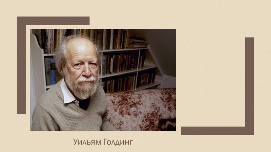 Проблема Два пути – два выбора человечества ХХ века. Почему европейские страны, которые в эпоху Просвещения открыли принципы государственного устройства: правовое государство (Монтескье), гражданское общество (Руссо), права человека, «Свободу, равенство и братство» (Великая французская революция), в ХХ веке скатились к тоталитарному политическому режиму, концлагерям, фашизму, нацизму, расизму?Два пути – два выбора человечества ХХ века. Почему европейские страны, которые в эпоху Просвещения открыли принципы государственного устройства: правовое государство (Монтескье), гражданское общество (Руссо), права человека, «Свободу, равенство и братство» (Великая французская революция), в ХХ веке скатились к тоталитарному политическому режиму, концлагерям, фашизму, нацизму, расизму?Два пути – два выбора человечества ХХ века. Почему европейские страны, которые в эпоху Просвещения открыли принципы государственного устройства: правовое государство (Монтескье), гражданское общество (Руссо), права человека, «Свободу, равенство и братство» (Великая французская революция), в ХХ веке скатились к тоталитарному политическому режиму, концлагерям, фашизму, нацизму, расизму?II этап Разрешение проблемы Разрешение проблемы Разрешение проблемы Образ демократии Что предложил Ральф для устройство совместной жизни детей на острове?Собрания;Выборы; Ответственность за младших;Строительство шалашей;Следить за костром, чтоб их спасли.Устанавливает правила поведения – законы.Ракушка это. Я такую видал. На заборе у одного. Только он звал ее рог. Задудит в рог - и сразу мама к нему выбегает. - Мы ж теперь можем всех созвать. Сбор устроить. Они услышат и прибегут...Ральф рассеянно. Он поднял рог. - По-моему, чтобы решать, сначала надо выбрать главного. - Главного! Главного! - Главным могу быть я, - без обиняков сказал Джек, - потому что я староста и я запеваю в церкви и до-диез могу взять.- Который с раковиной! - Ральфа, Ральфа! - Пусть с трубой будет главный! Ральф поднял руку, прося тишины. - Хорошо. Кто за Джека? С унылой покорностью поднялись руки хористов. - Кто за меня? Руки всех, кто не в хоре, кроме Хрюшиной, тут же взлетели вверх. Хрюша посмотрел, подумал и тоже нехотя потянул руку. Ральф посчитал: - Значит, главный - я. Все захлопали. Хлопал даже хор. Надо помочь тем, кто будет нас спасать. А то корабль, даже если и подойдет близко к острову, нас все равно не заметит. Значит, надо, чтоб на горе был дымок. Надо разжечь костер. - Костер! Костер! Мальчики вскакивали на ноги.- И еще. Нельзя всем говорить сразу. Надо сначала поднять руку, как в школе. Держа раковину у рта, он водил глазами поверх раструба. - И тому, кто поднимет руку, я даю рог. - Рог? - Ну да, так эта раковина называется. Я даю рог тому, кто хочет говорить. И пока говоришь - надо держать его в руках. - Но ведь же... - А как же... - И перебивать нельзя. Никому. Кроме меня.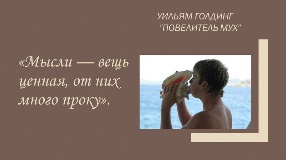 2Почему Ральф остался только с Хрюшей? Почему другие их не поддержали. Опишите основные свойства характера Ральфа, которые помогли ему остаться личностью. Офицер повернулся к Ральфу:– Мы вас заберем. Сколько вас тут?Ральф только тряс головой. Офицер посмотрел мимо него на размалеванных мальчишек:– Кто у вас главный?– Я, – громко сказал Ральф.Мальчуган в остатках немыслимой шапочки на рыжих волосах, с разбитыми очками, болтавшимися на поясе, шагнул вперед, но тут же передумал и замер.– Мы увидели ваш дым… Так вы даже не знаете, сколько вас тут?– Нет, сэр.– Казалось бы, – офицер прикидывал предстоящие хлопоты, розыски, – казалось бы, английские мальчики – вы ведь все англичане, не так ли? – могли выглядеть и попристойней…– Так сначала и было, – сказал Ральф, – пока…Он запнулся.– Мы тогда были все вместе…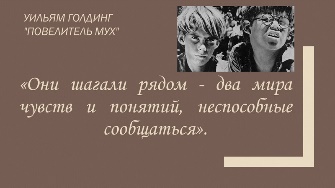 3Хрюша – образ технократа, который слепнет перед дикостью человеческой природы.Второй раз за вечер Ральф пересматривал ценности. Хрюша думать умеет. Как он здорово, по порядку все всегда провернет в своей толстой башке. Но какой же Хрюша главный? Хрюша смешной, толстопузый, но котелок у него варит, это уж точно. Ставши специалистом по части мыслей, Ральф теперь то уж понимал, кто умеет думать, кто нет.4Образы Джека (староста церковного хора – охотник) и Роджера из команды Джека. Почему Роджер стал убийцей Хрюши?У. Голдинг:«Лицо у Джека вспыхнуло от досады, так что исчезли веснушки. Он дернулся, хотел встать, раздумал и снова сел под длящийся грохот рукоплесканий. Ральф смотрел на него, ища, чем бы его утешить. - Хор, конечно, остается тебе. - Пусть они будут солдаты! - Или охотники! - Нет, лучше пусть... Веснушки вернулись на лицо Джека. Ральф помахал рукой, прося тишины. - Джек отвечает за хор. Они будут - ну кто, как ты хочешь? – Охотники.Мы на необитаемом острове, и больше здесь никого нет. Джек перебил: - Но все равно армия нам потребуется. Для охоты. Охотиться на свиней...».Джек передразнил злобно:– Джек! Джек!– Правила! – крикнул Ральф. – Ты нарушаешь правила!– Ну и что?Ральф взял себя в руки.– А то, что, кроме правил, у нас ничего нет.Но Джек уже орал ему в лицо:– Катись ты со своими правилами! Мы сильные! Мы охотники! Если зверь этот есть, мы его выследим! Зажмем в кольцо и будем бить, бить, бить!Образ «зверя»Джек встал и взял рог.– Значит, решили поговорить начистоту. Ладно. Скажу все прямо. Весь этот страх вы, малыши, сами выдумали. Зверь! Да откуда? Ну бывает и нам страшно иногда, но подумаешь, дело большое – страшно! Вот Ральф говорит, вы по ночам орете. Ну и что! Это просто от кошмаров. И вообще – вы не строите, вы не охотитесь, толку от вас чуть, сыночки мамочкины, неженки. Вот. Нам тоже страшно бывает, но мы нюни не распускаем!Ральф смотрел на Джека раскрыв рот, Джек ничего не замечал.– От страха вас не убудет. Сам то страх не кусается. Нет здесь на острове никаких страшилищ. – Он оглядел перешептывающихся малышей: – А так бы вам и надо, если бы вас кто то и съел, кому вы нужны, плаксы несчастные! Да только нет – слышите вы? – нет зверя здесь…Ральф не выдержал:– Да ты что? Кто говорит про зверя?– Сам же недавно говорил. Сказал, снится им что то, они кричат. А теперь распустили языки, и не одни малыши, но бывает, даже мои охотники болтают про черное что то, про зверя какого то, я сам слышал. А, так ты не знал, да? Тогда послушай. На таких маленьких островах не бывает больших зверей. Исключительно свиньи. Львы и тигры водятся только в больших странах, в Африке, например, или в Индии…Создание племени Джек не ответил, поднял копье и заорал:– Слушай – вы все! Я и мои охотники живем у плоской скалы на берегу. Мы охотимся, мы пируем, нам весело. Кто хочет присоединиться к моему племени – приходите. Может, я вас и оставлю у себя. А может, и нет.Джек сказал:– Подайте мне пить.Генри подал ему скорлупу, и он отпил из нее, глядя на Хрюшу и Ральфа из за зубчатого края. Сила покоилась на мышцах его загорелых рук, и власть улеглась ему на плечо, нашептывая в ухо, как обезьяна.– Всем сесть.Мальчики рядами уселись перед ним на траве, а Ральф и Хрюша стояли на мягком песке, футом ниже. Джек их не замечал и, склонившись маской к сидящим, ткнул в них копьем:– Кто желает вступить в мое племя?Ральф вдруг дернулся, подался вперед, споткнулся. На него оглядывались.– Я накормил вас, – сказал Джек. – А мои охотники вас защитят от зверя. Кто желает вступить в мое племя?– Я главный, – сказал Ральф. – Вы же сами меня выбрали. И мы решили следить за костром. А вы погнались за едой…– А ты не погнался? – крикнул Джек. – У самого в руках кость!Ральф залился краской.– На то вы и охотники. Это ваша работа.Снова Джек перестал его замечать.– Кто желает вступить в мое племя, развлечься?– Я главный, – дрожащим голосом сказал Ральф. – И как же костер? И у меня рог…– Что то ты его с собой не захватил, – сказал Джек и оскалился. – Небось там оставил, а? И вообще в этой части острова рог не считается.Вдруг сверху ударил гром. Уже не прошелся глухо, бабахнул взрывом.– Рог и тут считается, – сказал Ральф, – и всюду на острове.– Ну и что из этого? А?Ральф оглядел ряды. Ни в ком не нашел сочувствия и отвернулся, сконфуженный, потный. Хрюша шептал:– Костер – это наше спасенье…– Кто желает вступить в мое племя?– Я.– И я.– И я.Ритуальные танцы Роберт забился и взвыл, отчаянно, как безумный. Джек вцепился ему в волосы и занес над ним нож. Роджер теснил его сзади, пробивался к Роберту. И – как в последний миг танца или охоты – взмыл ритуальный напев:– Бей свинью! Глотку режь! Бей свинью! Добивай!Ральф тоже пробивался поближе – заполучить, ухватить, потрогать беззащитного, темного, он не мог совладать с желанием ударить, ранить.Джек спрыгнул на песок.– Танцевать! Ну! Наш танец!И, спотыкаясь, пробежал по глубокому песку на голую скалу, где был костер. Между вспышками было темно и страшно; все, голося, побежали за Джеком. Роджер стал свиньей, хрюкнул, напал на Джека, тот увернулся. Охотники схватили копья, те, кто жарил, – свои вертела, остальные – обгорелые головни. И вот уже все кружили, пели. Роджер исполнял ужас свиньи, малыши прыгали вокруг участников представленья. Небо нависало такой жутью, что Хрюше и Ральфу захотелось влиться в эту обезумевшую компанию. Хотя бы дотронуться до коричневых спин, замыкающих в кольцо, укрощающих ужас.– Зверя бей! Глотку режь! Выпусти кровь!Кружение стало ритмичным, взбудораженное пенье остыло, билось ровным пульсом. Роджер был уже не свинья, он был охотник, и середина круга зияла пусто. Кто то из малышей затеял собственный круг; и пошли круги, круги, будто это множество само по себе способно спасти и выручить. И был слаженный топот, биенье единого организма.Мутное небо вспорол бело голубой шрам. И тут же хлестнул грохот – как гигантским бичом. Пенье исходило предсмертным ужасом:– Зверя – бей! Глотку – режь! Выпусти – кровь!Из ужаса рождалось желание – жадное, липкое, слепое.– Зверя – бей! Глотку – режь! Выпусти – кровь!Снова вызмеился наверху бело голубой шрам и грянул желтый взрыв. Малыши визжа неслись с опушки, один, не помня себя, проломил кольцо старших: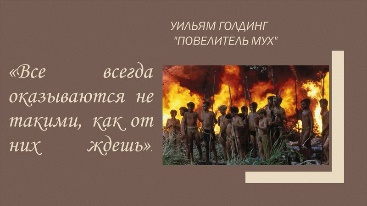 Жертвоприношение зверюДжек опять сел на корточки, хмуро глянул на свинью.– Налетим на них и возьмем огня. Со мной пойдут четверо. Генри, и ты, и Роберт, и Морис. Раскрасимся и подкрадемся. Пока я буду с ними говорить, Роджер схватит головню. Остальным всем – возвращаться на наше прежнее место. Там и разведем костер. А потом…Он умолк и поднялся, вглядываясь в тени под деревьями. И снова заговорил, уже тише:– Но часть добычи оставим для…Снова он опустился на колени и что то стал делать ножом. Его обступили. Он кинул через плечо Роджеру:– Заточи ка с двух концов палку.Он поднялся, в руках у него была свиная голова, и с нее капали капли.– Ну, где палка?– На – вот.– Один конец воткни в землю. Ах да – камень. Ну в щель всади. Ага, так.Джек поднял свиную голову и наткнул мягким горлом на острый кол, и кол вытолкнулся, высунулся из пасти. Джек отпрянул, а голова осталась на палке, и по палке тонкой струйкой стекала кровь.Все тоже отпрянули; а в лесу было тихо тихо. Они вслушались; в тишине только исходили жужжанием обсевшие кишки мухи.Убийство тех, кто не с племенем.Наказания как проявление репрессий.Круг стал подковой. Из лесу ползло что то неясное, темное. Впереди зверя катился надсадный вопль.Зверь ввалился, почти упал в центр подковы.– Зверя бей! Глотку режь! Выпусти кровь!Голубой шрам уже не сходил с неба, грохот был непереносим. Саймон кричал что то про мертвое тело на горе.– Зверя – бей! Глотку – режь! Выпусти – кровь! Зверя – прикончь!Палки стукнули, подкова, хрустнув, снова сомкнулась вопящим кругом. Зверь стоял на коленях в центре круга, зверь закрывал лицо руками. Пытаясь перекрыть дерущий омерзительный шум, зверь кричал что то насчет мертвеца на горе. Вот зверь пробился, вырвался за круг и рухнул с крутого края скалы на песок, к воде. Толпа хлынула за ним, стекла со скалы, на зверя налетели, его били, кусали, рвали. Слов не было, и не было других движений – только рвущие когти и зубы.Потом тучи разверзлись, и водопадом обрушился дождь. Вода неслась с вершины, срывала листья и ветки с деревьев, холодным душем стегала бьющуюся в песке груду. Потом груда распалась, и от нее отделились ковыляющие фигурки. Только зверь остался лежать – в нескольких ярдах от моря. Даже сквозь стену дождя стало видно, какой же он маленький, этот зверь; а на песке уже расплывались кровавые пятна.Роджер взобрался по подобию ступенек.– Взгляни ка. Ну? Что?На самом верху под камень было втиснуто бревно, а под ним пристроено другое – рычаг. Роберт слегка нажал на рычаг, и глыба застонала. Если налечь как следует, глыба загремела бы на перешеек. Роджер отдал изобретению должное:– Вот это Вождь, да?Роберт качнул головой:– Он нас охотиться поведет.Он кивнул в сторону далеких шалашей, где взбиралась по небу белая струйка дыма. Роджер мрачно озирал остров, сидя на самом краю стены и трогая пальцем шатающийся зуб. Взгляд его приковался к вершине горы, и Роберт увел разговор от неназванной темы.– Он Уилфреда будет бить.– За что?Роберт повел плечами:– Не знаю. Он не сказал. Рассердился и приказал связать Уилфреда. И он… – Роберт нервно хихикнул, – и он долго долго уже связанный ждет…– И Вождь не объяснил за что?– Я лично не слышал.5Образ Саймона из хора. Почему Саймон похоронил лётчика и о чём разговаривал с «повелителем мух»?Губы Саймона с трудом вытолкнули вслух:– Свиная голова на палке.– И вы вообразили, будто меня можно выследить, убить? – сказала голова. Несколько мгновений лес и все другие смутно угадываемые места в ответ сотрясались от мерзкого хохота. – Но ты же знал, правда? Что я – часть тебя самого? Неотделимая часть! Что это из за меня ничего у вас не вышло? Что все получилось из за меня?6Причины колебания Сэм-и-Эрика. Образ братьев – образ выбора. Объясните их выбор.7Что означают длинные волосы и раскрашенные лица?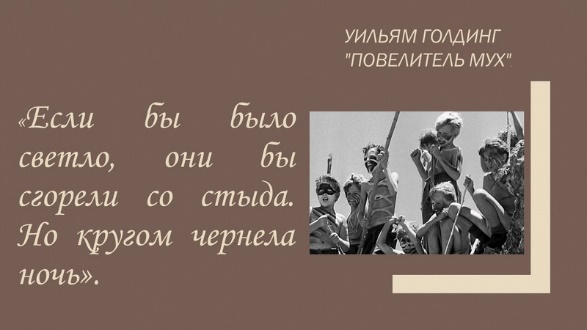 8Почему Персиваль Уимз Медисон всегда помнил, как его зовут, но потом эта магическая формула пропала из памяти?Офицер разбирался, как правило, когда ему лгут, а когда говорят правду. Он тихонько присвистнул.Появлялись еще мальчики, некоторые совсем клопы, темные, с выпяченными, как у маленьких дикарей, животами. Один подошел к офицеру вплотную, поднял глаза:– Я… я…Далее ничего не последовало. Персиваль Уимз Медисон откапывал в памяти свою магическую формулу, но она затерялась там без следа.9.Образ острова – образ рая на земле (фрукты, тепло, море, остров, нет взрослых). Повесть Р. Баллантайна «Коралловый остров» - основа воспитания английских джентльменов. Почему остров не приводит к райской жизни? Фрукты – расстройство желудка, шторм, огонь – ссорит героев, сжигает остров, море поглотило Саймона и Хрюшу, розовый гранит коралла окрашивается кровью Хрюши, прекрасная природа таит зверя.III этапРешение проблемы Решение проблемы Рефлексия Способы работы со знанием.Способы работы со знанием.Что я понял про себя? Про человека?Как вы понимаете слова Саймона: «Зверь – это мы сами…»Что я понял про себя? Про человека?Как вы понимаете слова Саймона: «Зверь – это мы сами…»